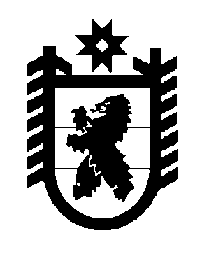 Российская Федерация Республика Карелия    ПРАВИТЕЛЬСТВО РЕСПУБЛИКИ КАРЕЛИЯРАСПОРЯЖЕНИЕот  16 ноября 2016 года № 880р-Пг. Петрозаводск В целях обеспечения исполнения бюджета Республики Карелия, на основании статьи 72 Бюджетного кодекса Российской Федерации и постановления Правительства Республики Карелия от 1 июля 2014 года                № 208-П «Об утверждении Правил принятия решений о заключении государственных контрактов на поставку товаров, выполнение работ, оказание услуг для обеспечения нужд Республики Карелия на срок, превышающий срок действия утвержденных лимитов бюджетных обязательств»:1. Министерству финансов Республики Карелия заключить:два государственных контракта на оказание услуг по предоставлению кредита на финансирование дефицита бюджета Республики Карелия и (или) погашение долговых обязательств Республики Карелия в форме кредитной линии с лимитом единовременной выдачи (невозобновляемая кредитная линия) (далее – государственный контракт), объем кредита – 100 000 000 рублей каждый, срок пользования кредитными средствами – 36 месяцев каждый;два государственных контракта,  объем кредита – 150 000 000 рублей каждый, срок пользования кредитными средствами – 36 месяцев каждый;три государственных контракта,  объем кредита – 200 000 000 рублей каждый, срок пользования кредитными средствами – 36 месяцев каждый.2. Установить, что планируемым результатом оказания услуг по государственным контрактам является обеспечение источников финансирования дефицита бюджета Республики Карелия и (или) своевременное погашение долговых обязательств Республики Карелия при исполнении бюджета Республики Карелия. 3. Определить:предельный срок оказания услуг по государственным контрактам  –2019 год;предельный  объем  средств  на  выполнение государственных контрактов с объемом кредита 100 000 000 рублей в размере 39 000 000 рублей каждый, в том числе по годам:2016 год – 1 083 333 рубля;2017 год – 13 000 000 рублей;2018 год – 13 000 000 рублей;2019 год – 11 916 667 рублей;предельный  объем  средств  на  выполнение государственных контрактов с объемом кредита 150 000 000 рублей в размере 58 500 000 рублей каждый, в том числе по годам:2016 год – 1 625 000 рублей;2017 год – 19 500 000 рублей;2018 год – 19 500 000 рублей;2019 год – 17 875 000 рублей;предельный  объем  средств  на  выполнение государственных контрактов с объемом кредита 200 000 000 рублей в размере 78 000 000 рублей каждый, в том числе по годам:2016 год – 2 166 667 рублей;2017 год – 26 000 000 рублей;2018 год – 26 000 000 рублей;2019 год – 23 833 333 рубля.           Глава Республики Карелия                                                                  А.П. Худилайнен 